SEGUICIDAL 25 AGOSTO AL 01 SETTEMBRE 20248 GIORNI - 7 NOTTI€ 559 p.pMEZZA PENSIONE BEVANDE INCLUSERIDUZIONE 3° LETTO 390 € | RIDUZIONE CHILD 280 € | QUOTA INFANT 210 € | SUPPLEMENTO SINGOLA 840 €Benvenuti al TH Courmayeur 4 stelle, un elegante hotel situato alle pendici del maestoso Monte Bianco, a 1224 m.s.l.m. Courmayeur, unico nel suo genere, incanta con il suo panorama di ghiacciai e granito. Il resort è strategicamente posizionato, a breve distanza dal centro di Courmayeur e dalle valli Veny e Ferret. La Skyway Monte Bianco, con la sua cabina rotante a 360°, offre un’esperienza unica a 3500 m.s.l.m.LA QUOTA COMPRENDE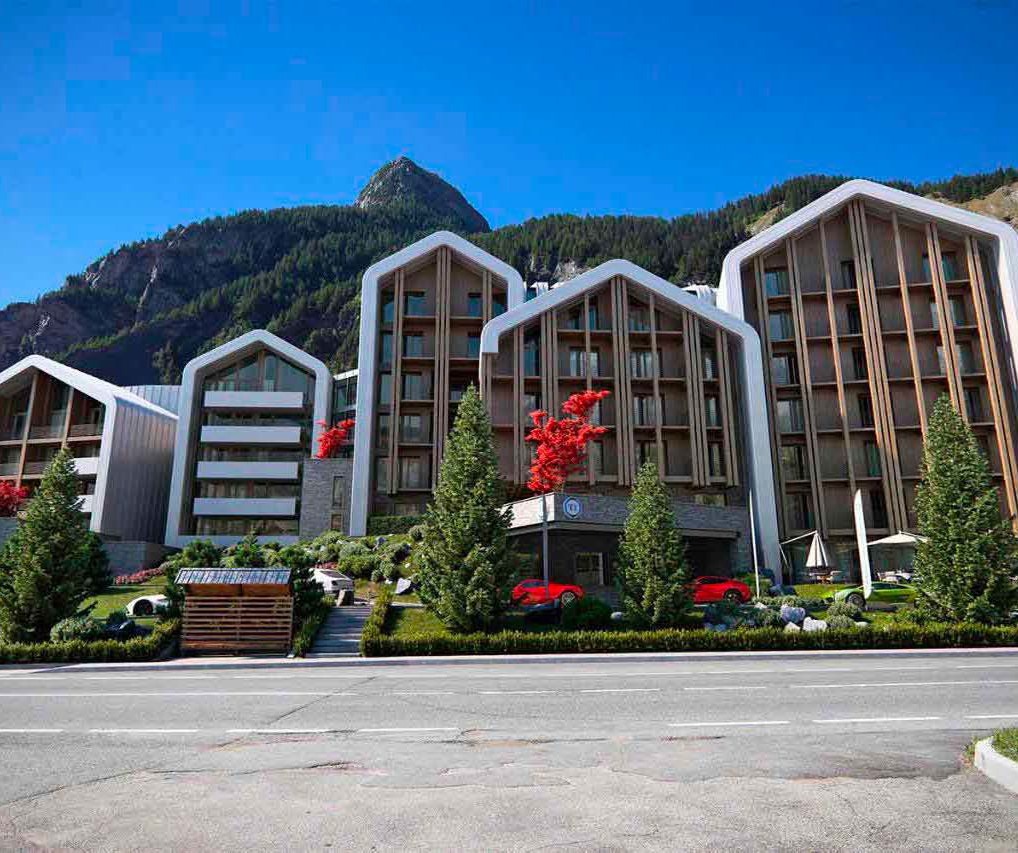 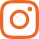 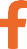 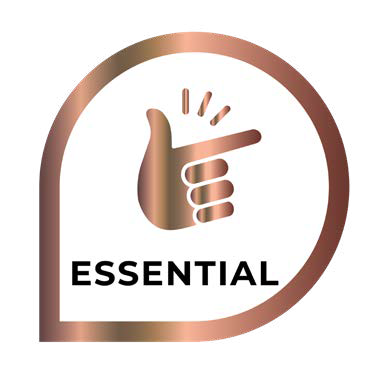 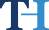 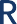 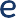 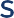 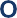 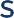 Quota per persona in camera doppia con trattamento di mezza pensione bevande incluseLA QUOTA NON COMPRENDEExtra, mance, pasti non espressamente indicati, eventuale tassa di soggorno, assicurazione medico bagaglio annullamento obbligatoria 60€ a camera